Муниципальное бюджетное дошкольное образовательное учреждение «Кортузский детский сад»Разработала воспитатель младшей группы: Ширяева Ольга ЛеонидовнаРазвлечение  для детей младшей группыспортивная игра «Зарница»Программные задачи: закрепить знания о временах года, деревьях, насекомых; активизировать интерес к физической культуре; развивать силу, ловкость, быстроту, выносливость, координацию движений, меткость; формировать правильную осанку, культуру движений.Предварительная работа: , разучивание подвижных игр, выполнение основных видов движений.Анализ спортивной  игры «Зарница» Программные задачи: закрепить знания о временах года, деревьях, насекомых; активизировать интерес к физической культуре; развивать силу, ловкость, быстроту, выносливость, координацию движений, меткость; формировать правильную осанку, культуру движений.Предварительная работа: , разучивание подвижных игр, выполнение основных видов движений.Развлечение проходило на участке детского сада.Перед детьми была поставлена цель: Дети пойдут искать клад. А клад найдут  тогда, если выполнят задания.На паровозике поехали до первой станции 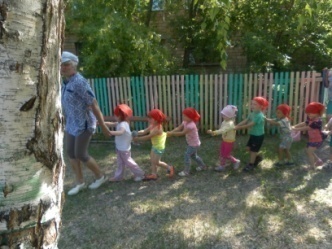  «Назови правильно дерево».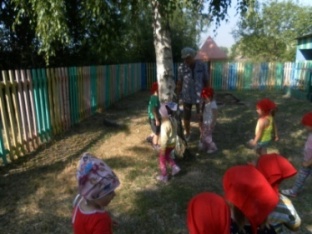  Следующая  станция «Музыкальная» с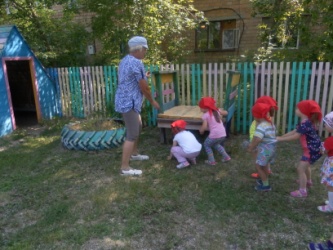 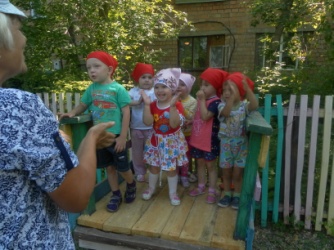 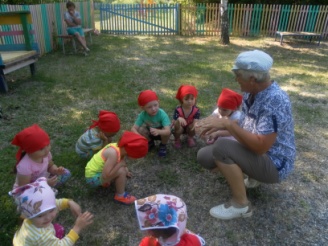 дети поехали на другую станцию «Угадай»СДд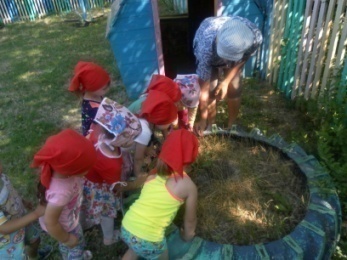 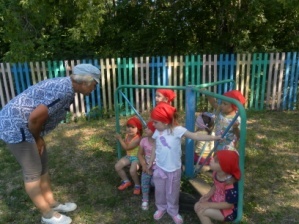 Далее на паровозике поехали до другой станции «Угадай» Последняя станция «Спортивная»Дд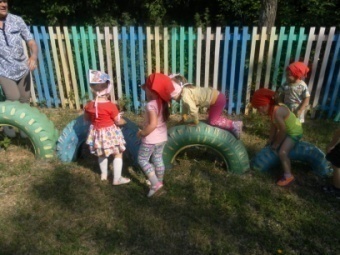 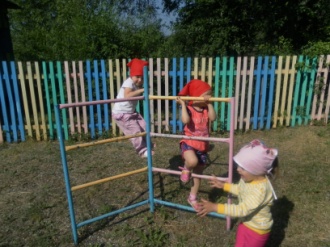 А сколько было радости ,когда нашли клад 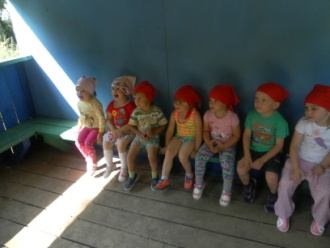 Программа игры « Зарницы» была довольно насыщенной. Царили смех, шум и веселье. Все были счастливы! А счастливые от восторга глаза детей – лучшая награда всем организаторам праздника .Соревнования стали настоящим праздником спорта, здоровья и молодости!,Праздник получился захватывающим и забавным, оставил массу положительных эмоций и впечатлений. С поставленными задачами справились Дети правильно назвали времена года, правильно назвали насекомых :бабочки, муравьи. В играх все дети принимали участие. …